ФЕДЕРАЛЬНОЕ АГЕНТСТВО ЖЕЛЕЗНОДОРОЖНОГО ТРАНСПОРТА Федеральное государственное бюджетное образовательное учреждение высшего образования«Петербургский государственный университет путей сообщения Императора Александра I»(ФГБОУ ВО ПГУПС)Кафедра «Здания»РАБОЧАЯ ПРОГРАММАдисциплины«ЗАЩИТА СРЕДЫ ЖИЗНЕДЕЯТЕЛЬНОСТИ» (Б1.В.ДВ.5.2)для направления08.03.01  «Строительство» по профилю «Промышленное и гражданское строительство»Форма обучения – очная, очно-заочная, заочнаяСанкт-Петербург2018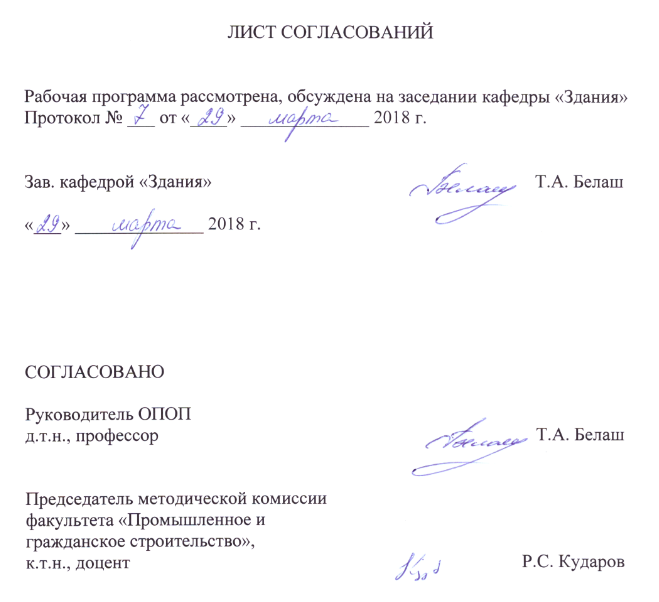 1. Цели и задачи дисциплиныРабочая программа составлена в соответствии с ФГОС ВО, утвержденным «12» марта 2015 г., приказ № 201 по направлению 08.03.01 «Строительство», по дисциплине «Защита среды жизнедеятельности».Целью изучения дисциплины «Защита среды жизнедеятельности» является ознакомление студентов с  концептуальными основами проектирования среды различных типов зданий.Для достижения поставленной цели решаются следующие задачи:составить представление о значении строительной физики в профессиональной деятельности; изучить основные понятия и термины строительной физики; научиться анализировать климатические факторы с использованием нормативной и технической литературы, для определения рационального планировочного и конструктивного решения зданий, освоить методики определения физических параметров строительной среды для создания комфортных условий в зданиях.2. Перечень планируемых результатов обучения по дисциплине, соотнесенных с планируемыми результатами освоения  основной профессиональной образовательной программыПланируемыми результатами обучения по дисциплине являются: приобретение знаний, умений, навыков.В результате освоения дисциплины обучающийся должен:ЗНАТЬ:терминологию дисциплины;влияние внешних климатических факторов на состояние ограждающих конструкций зданий;требования, предъявляемые к созданию комфортной среды в зданиях;методологию оценки комфортной среды с учетом основ теплотехники, светотехники и акустики.УМЕТЬ:пользоваться нормативной литературой;проводить лабораторные измерения различного вида;выполнять теплотехнические расчеты ограждающих конструкций;выполнять расчеты по естественному освещению помещений в зданиях;определять акустические параметры строительных конструкций.ВЛАДЕТЬ:знаниями в области физических законов природных процессов;навыками работы с лабораторно-измерительной аппаратурой;методами измерения теплотехнических и акустических параметров конструкций;знаниями в области проектирования комфортной среды в зданиях различного назначения с учетом нормативных требований;навыками применения эффективных строительных материалов для ограждающих конструкций;знаниями требований безопасности жизнедеятельности и защиты окружающей среды.	Приобретенные знания, умения, навыки, характеризующие формирование компетенций, осваиваемые в данной дисциплине, позволяют решать профессиональные задачи, приведенные в соответствующем перечне по видам профессиональной деятельности в п. 2.4 общей характеристики основной профессиональной образовательной программы (ОПОП). Изучение дисциплины направлено на формирование следующих общепрофессиональных компетенций (ОПК):способностью использовать основные законы естественнонаучных дисциплин в профессиональной деятельности, применять методы математического анализа и математического (компьютерного) моделирования, теоретического и экспериментального исследования (ОПК-1);способностью выявлять естественнонаучную сущность проблем, возникающих в ходе профессиональной деятельности, привлечь их для решения соответствующий физико-математический аппарат (ОПК-2);изыскательская и проектно-конструкторская деятельность:знанием нормативной базы в области инженерных изысканий, принципов проектирования зданий, сооружений, инженерных систем и оборудования, планировки и застройки населенных мест  (ПК-1);способностью проводить предварительное технико-экономическое обоснование проектных решений, разрабатывать проектную и рабочую техническую документацию, оформлять законченные проектно-конструкторские работы, контролировать соответствие разрабатываемых проектов и технической документации заданию, стандартам, техническим условиям и   другим нормативным документам (ПК-3);экспериментально-исследовательская деятельность:владением методами и средствами физического и математического (компьютерного) моделирования, в том числе с использованием универсальных и специализированных программно-вычислительных комплексов, систем автоматизированного проектирования, стандартных пакетов автоматизации исследований, владение методами испытаний строительных конструкций и изделий, методами постановки и проведения экспериментов по заданным методикам (ПК-14);способностью составлять отчеты по выполненным работам, участвовать во  внедрении результатов исследований и практических разработок (ПК-15).Область профессиональной деятельности обучающихся, освоивших данную дисциплину, приведена в п. 2.1 общей характеристики ОПОП.Объекты профессиональной деятельности обучающихся, освоивших данную дисциплину, приведены в п. 2.2 общей характеристики ОПОП.3. Место дисциплины в структуре основной профессиональной образовательной программыДисциплина «Защита среды жизнедеятельности» (Б1.В.ДВ.5.2) относится к вариативной части и является дисциплиной по выбору обучающегося.4. Объем дисциплины и виды учебной работыДля очной формы обучения:Для очно-заочной формы обучения:Для заочной формы обучения:Примечания: «Форма контроля знаний» – зачет (З).5. Содержание и структура дисциплины5.1 Содержание дисциплины5.2 Разделы дисциплины и виды занятийДля очной формы обученияДля очно-заочной формы обученияДля заочной формы обучения6. Перечень учебно-методического обеспечения для самостоятельнойработы обучающихся по дисциплинеФонд оценочных средств для проведения текущего контроляуспеваемости и промежуточной аттестации обучающихся по дисциплинеФонд оценочных средств по дисциплине является неотъемлемой частью рабочей программы и представлен отдельным документом, рассмотренным на заседании кафедры и утвержденным заведующим кафедрой.Перечень основной и дополнительной учебной литературы, нормативно-правовой документации и других изданий, необходимых для освоения дисциплины8.1  Перечень основной учебной литературы, необходимой для освоения дисциплиныБелаш Т.А. Железнодорожные здания для районов с особыми природно-климатическими условиями и техногенными воздействиями. [Электронный ресурс]: учеб. / Т. А. Белаш, А. М. Уздин – Электрон.  дан. –М.: УМЦ ЖДТ, 2007, -372 с. — Режим доступа: http://e.lanbook.com/book/4159 — Загл. с экрана.Протасевич А. М.     Строительная теплофизика ограждающих конструкций зданий и сооружений [Электронный ресурс]: учеб. Пособие – Электрон.дан. - Минск :Вышэйшая школа, 2015. – 239 с. — Режим доступа: http://e.lanbook.com/book/65603— Загл. с экрана. 8.2  Перечень дополнительной учебной литературы, необходимой для освоения дисциплиныАрхитектура гражданских и промышленных зданий [Текст]: учеб. в 5-и т. Т. 2. Основы проектирования / Л. Б. Великовский [и др.] ; ред. В. М. Предтеченский. - 2-е изд., перераб. и доп. - М. : Стройиздат, 1976. - 215 с. : ил. Ковригин С. Д. Архитектурно-строительная акустика [Текст]: Учебное пособие для вузов / С. Д. Ковригин, С. И. Крышов.- 2-е изд., перераб. и доп. – М.: Высш. шк.,1986. -256 с.: ил.-    	8. 3. Перечень нормативно-правовой документации, необходимой для освоения дисциплиныСП 131.13330.2012 «Строительная климатология. Актуализированная редакция  СНиП 23-01-99*».[Электронный ресурс]. Введ.01.01.2013. : Министерство регионального развития Российской Федерации; М.: Минрегион России, 2012. – 120 с. :Режим доступа:http://www.faufcc.ru/technical-regulation-in-constuction/formulary-list/#form, свободный. — Загл. с экрана.СП 52.13330.2016 «Естественное и искусственное освещение. Актуализированная редакция СНиП 23-05-95*» [Электронный ресурс]. :  Министерство строительства и жилищно-коммунального хозяйства Российской Федерации 2016. – 106 с. :Режим доступа:http://www.faufcc.ru/technical-regulation-in-constuction/formulary-list/#form, свободный. — Загл. с экрана.СП 51.13330.2011 «Защита от шума. Актуализированная редакция  СНиП 23-03-2003». [Электронный ресурс]. Введ.20.05.2011. : Министерство регионального развития Российской Федерации; М.: Минрегион России, 2011. – 46 с. :Режим доступа:http://www.faufcc.ru/technical-regulation-in-constuction/formulary-list/#form, свободный. — Загл. с экрана.СП 50.13330.2012 «Тепловая защита зданий. Актуализированная редакция СНиП 23-02-2003» [Электронный ресурс]. Введ. 01.07.2013. :  Министерство регионального развития Российской Федерации (Минрегион России); М. :Минрегион России, 2012. – 100 с. :Режим доступа:http://www.faufcc.ru/technical-regulation-in-constuction/formulary-list/#form, свободный. — Загл. с экрана.СанПиН 2.1.2.2645-10 "Санитарно-эпидемиологические требования к условиям проживания в жилых зданиях и помещениях" (с изменениями и дополнениями) [Электронный ресурс]. Введ.15.08.2010. Постановление Главного государственного санитарного врача РФ от 10 июня 2010 г. N 64 "Об утверждении СанПиН 2.1.2.2645-10". СанПиН 2.2.1/2.1.1.1076-01 «Гигиенические требования к инсоляции и солнцезащите помещений жилых и общественных зданий и территорий» [Электронный ресурс]. Введ.01.02.2002. М.: Минздрав России, 2002. Санитарные правила и нормы "Гигиенические требования к естественному, искусственному и совмещенному освещению жилых и общественных зданий, СанПиН 2.2.1/2.1.1.1278-03" (с изменениями на 15 марта 2010 года) [Электронный ресурс]. Введ.15.06.2003. М.: Минздрав России, 2003. СП 23-101-2004 Проектирование тепловой защиты зданий. [Электронный ресурс]. Введ.01.06.2004. : Государственный комитет Российской Федерации по строительству и жилищно-коммунальному комплексу; М.: Госстрой России, 2004. – 145 с. СП 23-102-2003 Естественное освещение жилых и общественных зданий. [Электронный ресурс]. Введ.18.06.2003. : Государственный комитет Российской Федерации по строительству и жилищно-коммунальному комплексу; М.: Госстрой России, 2005. – 82 с. СП 23-103-2003 Проектирование звукоизоляции ограждающих конструкций жилых и общественных зданий. [Электронный ресурс]. Введ.25.12.2003. : Государственный комитет Российской Федерации по строительству и жилищно-коммунальному комплексу; М.: Госстрой России, 2004. – 38 с. ГОСТ 30494-2011. Здания жилые и общественные. Параметры микроклимата в помещениях. ГОСТ 12.1.029-80 ССБТ «Средства и методы защиты от шума. Классификация».ГОСТ 12.4.011-89 ССБТ «Средства защиты работающих. Общие требования и классификация»Р 2.2.2006-05. Руководство по гигиенической оценке факторов рабочей среды и трудового процесса. Критерии и классификация условий труда.СН 2.2.4/2.1.8.562-96 Санитарные нормы «Шум на рабочих местах, в помещениях жилых, общественных зданий и на территории жилой застройки».8.4 Другие издания, необходимые для освоения дисциплины1. Строительная физика [Текст]: учебно-методическое пособие / ФГБОУ ВО ПГУПС, каф. «Здания»; сост.: А. В. Кузнецов, В. Б. Мартиров, Ю. С. Петрухин. – Санкт-Петербург : ФГБОУ ВО ПГУПС, 2017. – 54 с.: ил.9. Перечень ресурсов информационно-телекоммуникационной сети «Интернет», необходимых для освоения дисциплины1.Личный кабинет обучающегося и электронная информационно-образовательная среда. [Электронный ресурс]. – Режим доступа: http://sdo.pgups.ru/ (для доступа к полнотекстовым документам требуется авторизация).2.Профессиональные справочные системы Техэксперт–электронный фонд правовой и нормативно-технической документации [Электронный ресурс].  Режим доступа: http://www.cntd.ru/, свободный— Загл. с экрана.3. Консультант плюс. Правовой сервер [Электронный ресурс]. Режим доступа:  http://www.consultant.ru/, свободный. — Загл. с экрана.4. Бесплатная библиотека документов [Электронный ресурс] – Режим доступа: http://norm-load.ru, свободный. — Загл. с экрана.5. Электронно-библиотечная система ЛАНЬ [Электронный ресурс]. Режим доступа:  https://e.lanbook.com — Загл. с экрана.6. Федеральное агентство по техническому регулированию и метрологии (РОССТАНДАРТ). Официальный сайт [Электронный ресурс]. Режим доступа:  www.gost.ru/wps/portal, свободный. — Загл. с экрана.7. Федеральный центр нормирования, стандартизации и технической оценки соответствия в строительстве (ФАУ ФЦС). Официальный сайт [Электронный ресурс]. Режим доступа:http://www.faufcc.ru/technical-regulation-in-constuction/formulary-list/#form, свободный. — Загл. с экрана.8. Электронная библиотека онлайн «Единое окно к образовательным ресурсам» [Электронный ресурс]. Режим доступа: http://window.edu.ru, свободный. — Загл. с экрана.9. Электронно-библиотечная система ibooks.ru [Электронный ресурс]. Режим доступа:  http://ibooks.ru/ — Загл. с экрана.10. Методические указания для обучающихся по освоению дисциплиныПорядок изучения дисциплины следующий:Освоение разделов дисциплины производится в порядке, приведенном в разделе 5 «Содержание и структура дисциплины». Обучающийся должен освоить все разделы дисциплины с помощью учебно-методического обеспечения, приведенного в разделах 6, 8 и 9 рабочей программы. Для формирования компетенций обучающийся должен представить выполненные типовые контрольные задания или иные материалы, необходимые для оценки знаний, умений, навыков, предусмотренные текущим контролем (см. фонд оценочных средств по дисциплине).По итогам текущего контроля по дисциплине, обучающийся должен пройти  промежуточную аттестацию (см. фонд оценочных средств по дисциплине).11. Перечень информационных технологий, используемых при осуществлении образовательного процесса по дисциплине, включая перечень программного обеспечения и информационных справочных системПри осуществлении образовательного процесса по дисциплине «Защита среды жизнедеятельности» используются следующие информационные технологии:технические средства (персональные компьютеры, проектор);методы обучения с использованием информационных технологий (демонстрация мультимедийных материалов);электронная информационно-образовательная среда Петербург- 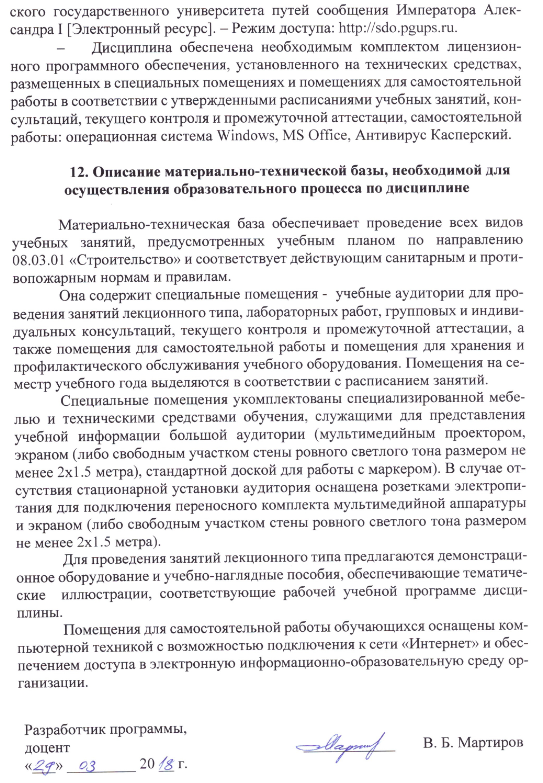 Вид учебной работыВсего часовСеместрВид учебной работыВсего часов7Контактная работа (по видам учебных занятий)В том числе:лекции (Л)практические занятия (ПЗ)лабораторные работы (ЛР)3216-163216-16Самостоятельная работа (СРС) (всего)6767Контроль99Форма контроля знанийЗЗОбщая трудоемкость: час / з.е.108/3108/3Вид учебной работыВсего часовСеместрВид учебной работыВсего часов9Контактная работа (по видам учебных занятий)В том числе:лекции (Л)практические занятия (ПЗ)лабораторные работы (ЛР)3216-163216-16Самостоятельная работа (СРС) (всего)6767Контроль99Форма контроля знанийЗЗОбщая трудоемкость: час / з.е.108/3108/3Вид учебной работыВсего часовКурсВид учебной работыВсего часов5Контактная работа (по видам учебных занятий)В том числе:лекции (Л)практические занятия (ПЗ)лабораторные работы (ЛР)84-484-4Самостоятельная работа (СРС) (всего)9696Контроль44Форма контроля знанийЗЗОбщая трудоемкость: час / з.е.108/3108/3№ п/пНаименование раздела дисциплиныСодержание раздела1Строительная климатологияКлиматические параметры районов России. Особенности проектирования зданий и планировки населенных мест с учетом климатического районирования. Виды климатических воздействий. Микроклимат среды жизнедеятельности. Понятие и факторы комфорта, индекс комфортности.  Нормирование параметров микроклимата в помещениях.2Строительная теплотехникаЗадачи и методы строительной теплофизики. Ограждающие конструкции. Основные требования. Нормативные документы. Тепловые потоки в ограждающих конструкциях. Сопротивление теплопередаче однородных и неоднородных ограждающих конструкций. Воздухопроницаемость, влагопроницаемость и паропроницаемость ограждающих конструкций. Конденсат на поверхности конструкций и методы предотвращения.3Строительная светотехникаОсновы проектирования естественного освещения зданий. Анализ нормативной литературы. Методика расчета естественного освещения помещений. Проектирование световой среды. Инсоляция.4 Звуковая среда в зданииАкустическое проектирование. Внешние источники шума. Методы борьбы с шумом. Основы проектирования комфортной звуковой среды. Звукоизоляция ограждающих конструкций. Звукопоглощающие материалы и конструкции. Уровни звукового давления, частотная характеристика звука. Процесс реверберации, определение времени реверберации.№ п/пНаименование раздела дисциплиныЛПЗЛРСРС1Строительная климатология4-4162Строительная теплотехника6-10273Строительная светотехника2--124Звуковая среда в здании4-212ИтогоИтого16-1667№ п/пНаименование раздела дисциплиныЛПЗЛРСРС1Строительная климатология4-4162Строительная теплотехника6-10273Строительная светотехника2--124Звуковая среда в здании4-212ИтогоИтого16-1667№ п/пНаименование раздела дисциплиныЛПЗЛРСРС1Строительная климатология2-2242Строительная теплотехника2-2483Строительная светотехника---124Звуковая среда в здании---12ИтогоИтого4-496№п/пНаименование разделаПеречень учебно-методического обеспечения1Строительная климатологияБелаш Т.А. Железнодорожные здания для районов с особыми природно-климатическими условиями и техногенными воздействиями. [Электронный ресурс]: учеб. / Т. А. Белаш, А. М. Уздин – Электрон.  дан. –М.: УМЦ ЖДТ, 2007, -372 с. — Режим доступа: http://e.lanbook.com/book/4159 — Загл. с экрана.Протасевич А. М.     Строительная теплофизика ограждающих конструкций зданий и сооружений [Электронный ресурс]: учеб. Пособие – Электрон.дан. - Минск :Вышэйшая школа, 2015. – 239 с. — Режим доступа: http://e.lanbook.com/book/65603— Загл. с экрана. Архитектура гражданских и промышленных зданий [Текст]: учеб. в 5-и т. Т. 2. Основы проектирования / Л. Б. Великовский [и др.] ; ред. В. М. Предтеченский. - 2-е изд., перераб. и доп. - М. : Стройиздат, 1976. - 215 с. : ил. Ковригин С. Д. Архитектурно-строительная акустика [Текст]: Учебное пособие для вузов / С. Д. Ковригин, С. И. Крышов.- 2-е изд., перераб. и доп. – М.: Высш. шк.,1986. -256 с.: ил.-СП 131.13330.2012 «Строительная климатология. Актуализированная редакция  СНиП 23-01-99*».[Электронный ресурс]. Введ.01.01.2013. : Министерство регионального развития Российской Федерации; М.: Минрегион России, 2012. – 120 с. СП 52.13330.2011 «Естественное и искуственное освещение. Актуализированная редакция  СНиП 23-05-95*». [Электронный ресурс]. Введ.20.05.2011. : Министерство регионального развития Российской Федерации; М.: Минрегион России, 2011. – 74 с. СП 51.13330.2011 «Защита от шума. Актуализированная редакция  СНиП 23-03-2003». [Электронный ресурс]. Введ.20.05.2011. : Министерство регионального развития Российской Федерации; М.: Минрегион России, 2011. – 46 с. 2Строительная теплотехникаБелаш Т.А. Железнодорожные здания для районов с особыми природно-климатическими условиями и техногенными воздействиями. [Электронный ресурс]: учеб. / Т. А. Белаш, А. М. Уздин – Электрон.  дан. –М.: УМЦ ЖДТ, 2007, -372 с. — Режим доступа: http://e.lanbook.com/book/4159 — Загл. с экрана.Протасевич А. М.     Строительная теплофизика ограждающих конструкций зданий и сооружений [Электронный ресурс]: учеб. Пособие – Электрон.дан. - Минск :Вышэйшая школа, 2015. – 239 с. — Режим доступа: http://e.lanbook.com/book/65603— Загл. с экрана. Архитектура гражданских и промышленных зданий [Текст]: учеб. в 5-и т. Т. 2. Основы проектирования / Л. Б. Великовский [и др.] ; ред. В. М. Предтеченский. - 2-е изд., перераб. и доп. - М. : Стройиздат, 1976. - 215 с. : ил. Ковригин С. Д. Архитектурно-строительная акустика [Текст]: Учебное пособие для вузов / С. Д. Ковригин, С. И. Крышов.- 2-е изд., перераб. и доп. – М.: Высш. шк.,1986. -256 с.: ил.-СП 131.13330.2012 «Строительная климатология. Актуализированная редакция  СНиП 23-01-99*».[Электронный ресурс]. Введ.01.01.2013. : Министерство регионального развития Российской Федерации; М.: Минрегион России, 2012. – 120 с. СП 52.13330.2011 «Естественное и искуственное освещение. Актуализированная редакция  СНиП 23-05-95*». [Электронный ресурс]. Введ.20.05.2011. : Министерство регионального развития Российской Федерации; М.: Минрегион России, 2011. – 74 с. СП 51.13330.2011 «Защита от шума. Актуализированная редакция  СНиП 23-03-2003». [Электронный ресурс]. Введ.20.05.2011. : Министерство регионального развития Российской Федерации; М.: Минрегион России, 2011. – 46 с. 3Строительная светотехникаБелаш Т.А. Железнодорожные здания для районов с особыми природно-климатическими условиями и техногенными воздействиями. [Электронный ресурс]: учеб. / Т. А. Белаш, А. М. Уздин – Электрон.  дан. –М.: УМЦ ЖДТ, 2007, -372 с. — Режим доступа: http://e.lanbook.com/book/4159 — Загл. с экрана.Протасевич А. М.     Строительная теплофизика ограждающих конструкций зданий и сооружений [Электронный ресурс]: учеб. Пособие – Электрон.дан. - Минск :Вышэйшая школа, 2015. – 239 с. — Режим доступа: http://e.lanbook.com/book/65603— Загл. с экрана. Архитектура гражданских и промышленных зданий [Текст]: учеб. в 5-и т. Т. 2. Основы проектирования / Л. Б. Великовский [и др.] ; ред. В. М. Предтеченский. - 2-е изд., перераб. и доп. - М. : Стройиздат, 1976. - 215 с. : ил. Ковригин С. Д. Архитектурно-строительная акустика [Текст]: Учебное пособие для вузов / С. Д. Ковригин, С. И. Крышов.- 2-е изд., перераб. и доп. – М.: Высш. шк.,1986. -256 с.: ил.-СП 131.13330.2012 «Строительная климатология. Актуализированная редакция  СНиП 23-01-99*».[Электронный ресурс]. Введ.01.01.2013. : Министерство регионального развития Российской Федерации; М.: Минрегион России, 2012. – 120 с. СП 52.13330.2011 «Естественное и искуственное освещение. Актуализированная редакция  СНиП 23-05-95*». [Электронный ресурс]. Введ.20.05.2011. : Министерство регионального развития Российской Федерации; М.: Минрегион России, 2011. – 74 с. СП 51.13330.2011 «Защита от шума. Актуализированная редакция  СНиП 23-03-2003». [Электронный ресурс]. Введ.20.05.2011. : Министерство регионального развития Российской Федерации; М.: Минрегион России, 2011. – 46 с. 4Звуковая среда в зданииБелаш Т.А. Железнодорожные здания для районов с особыми природно-климатическими условиями и техногенными воздействиями. [Электронный ресурс]: учеб. / Т. А. Белаш, А. М. Уздин – Электрон.  дан. –М.: УМЦ ЖДТ, 2007, -372 с. — Режим доступа: http://e.lanbook.com/book/4159 — Загл. с экрана.Протасевич А. М.     Строительная теплофизика ограждающих конструкций зданий и сооружений [Электронный ресурс]: учеб. Пособие – Электрон.дан. - Минск :Вышэйшая школа, 2015. – 239 с. — Режим доступа: http://e.lanbook.com/book/65603— Загл. с экрана. Архитектура гражданских и промышленных зданий [Текст]: учеб. в 5-и т. Т. 2. Основы проектирования / Л. Б. Великовский [и др.] ; ред. В. М. Предтеченский. - 2-е изд., перераб. и доп. - М. : Стройиздат, 1976. - 215 с. : ил. Ковригин С. Д. Архитектурно-строительная акустика [Текст]: Учебное пособие для вузов / С. Д. Ковригин, С. И. Крышов.- 2-е изд., перераб. и доп. – М.: Высш. шк.,1986. -256 с.: ил.-СП 131.13330.2012 «Строительная климатология. Актуализированная редакция  СНиП 23-01-99*».[Электронный ресурс]. Введ.01.01.2013. : Министерство регионального развития Российской Федерации; М.: Минрегион России, 2012. – 120 с. СП 52.13330.2011 «Естественное и искуственное освещение. Актуализированная редакция  СНиП 23-05-95*». [Электронный ресурс]. Введ.20.05.2011. : Министерство регионального развития Российской Федерации; М.: Минрегион России, 2011. – 74 с. СП 51.13330.2011 «Защита от шума. Актуализированная редакция  СНиП 23-03-2003». [Электронный ресурс]. Введ.20.05.2011. : Министерство регионального развития Российской Федерации; М.: Минрегион России, 2011. – 46 с. 